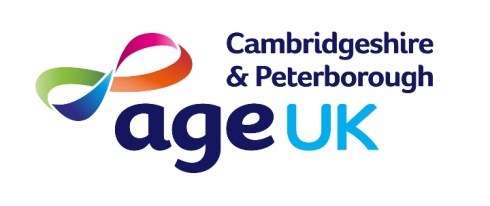 Reformatted: May 2020Reviewed: April 2024CONFIDENTIALITY POLICY AND PROCEDURESPURPOSEThe dignity and choice of older people coming into contact with Age UK Cambridgeshire & Peterborough (AUKCAP) must be recognised and valued at all times.  The right to privacy is essential to any service user so they have trust and confidence in the organisation and know they will be treated with respect and dignity.  In all our work we strive to ensure that older people and their carers have as much control of their lives as possible and that the work we do is in response to their needs and wishes.Everything that is said to staff, Trustees and volunteers by older people should be regarded as confidential.  Similarly, in Trustee, sub-committees and staff meetings, any discussion of older people and issues that have arisen should be regarded as confidential.  Therefore, all matters should be treated as confidential.SCOPEThis policy explains how confidentiality is maintained within the organisation and what to do when this poses difficulties and dilemmas.POLICYThe principle of confidentiality covers any information concerning the internal affairs of AUKCAP and should be embraced equally by Trustees, staff and volunteers. There are several reasons for this policy:To protect people who contact us and those who use our services.To provide practical guidance to all AUKCAP representatives.To protect the charity and all AUKCAP representatives.To comply with the General Data Protection Regulations (GDPR; see separate Data Protection policy).Board members, staff and volunteers will be informed of this policy when first joining the organisation and will be asked to sign that they have read and understood this and will abide by it.  Each year they will be asked to sign a statement on their Annual Declaration to confirm they continue to understand the policy and will do so should they leave the organisation. Any contacts of the organisation must also adhere to this policy and will understand that a breach could result in further action.USE OF INFORMATION	1	General enquiriesEnquirers can make a general approach to AUKCAP rather than an individual staff member or volunteer.  As such, any information “belongs” to AUKCAP, not the individual staff member.  Confidentiality does not prevent discussion between AUKCAP representatives in order to offer the fullest response to a request.   2	MarketingDirect marketing including promotional activities are subject to the General Data Protection Regulations and The Privacy and Electronic Communications (EC Directive) regulations. No representative of AUKCAP can make unsolicited phone calls or send emails to someone who has told AUKCAP that they do not want correspondence from the charity. Permission must be sought and recorded for any marketing contact. All approved marketing by AUKCAP representatives must identify the sender and the name and address of the charity. When individuals say they do not want to receive marketing materials this request must be dealt with promptly (generally within 5 working days and in all cases within 4 working weeks).3	TrusteesMembers of the Board of Trustees have a right to information held by AUKCAP and are responsible for the policies and procedures of the organisation.  However, any such information will not be disclosed unnecessarily to Trustees unless such disclosure is relevant and necessary.  Individual Trustees will not elicit information of a personal nature except where it is relevant to resolving a defined task.A record will be kept of all requests by Trustees to view a file containing details of a personal nature. The record will summarise the nature and scope of the information disclosed and the reason for the disclosure.Given their rights of access it is vital that Trustees maintain strict confidentiality about the affairs of the organisation, its employees, users and anyone else involved with it.Trustees are required to sign a copy of this policy agreeing to observe strict confidentiality about AUKCAP affairs, unless this is information that is (or can reasonably be expected to be) in the public domain.  Breaches of this requirement may lead to a Trustee being required to resign from the Board.4	StaffService Managers/Team Leaders may “need to know” confidential information about other staff members.Access, storage and disposal of confidential information about employees is subject to the same principles as confidential information held by staff in respect of users.Confidential information will therefore:-Be restricted to those who need to know.Access to electronic personnel files and records will be restricted to those who need to know.Paper records will be kept securely locked in filing cabinets.5	VolunteersA volunteers’ pack is given to all new volunteers. This requires that they respect the privacy of users, maintain strict confidentiality about the affairs of the organisation and its employees and do not disclose to others information they have gained during their voluntary work.  They are also required to sign to confirm they have read this policy which binds them to these conditions.Information concerning volunteers is stored on Charity Log.  Volunteers have a right to expect that information given to AUKCAP will be treated as confidential.6	Additional requirementsIn relation to some services (such as Information and Advice) there may be additional confidentiality requirements that apply to meet regulatory or good practice guidance.LOCATIONCollecting personal information from service users should be carried out in privacy.Offices – Interview rooms should be used, wherever possible.  Visitors should always be asked whether they wish to discuss their circumstances privately.Users Homes – Effort should be made to exclude people who have no legitimate interest in the information given.  This includes anyone who the user does not want to be present, including spouses, children or their carers.  If in doubt the interview should be postponed.Day Centres – Should take place away from main activities.  Service users should always be asked whether they wish to discuss their circumstances privately and a separate room should be made available.Telephone – The conversation should take place with as much privacy as possible and where people who are not representatives of AUKCAP cannot overhear. DISCLOSUREAny information given by any service user must be used only for the purpose for which it is given and may not be released to another person without the permission of the user. However, a user may choose to waiver confidentiality if it is in their own interest to do so in which case information may be given to a third party. The user’s consent can be provided in writing or verbally but must be recorded. Internally to another serviceWhen a service user is referred to another service within AUKCAP, they have a right to know and must give their permission, in writing or verbally, which will be recorded, for the referral. To another organisation or individualIf it is necessary to disclose information to another organisation or individual, the person about whom the information is concerned, must give their permission before further action is taken. Consent will ideally be given in line with the organisations Consent Statement, however where not possible the statement will be shared verbally and verbal consent can be accepted and recorded, validating actions taken on an individual’s behalf.  Without this permission there is a breach of confidentiality because action would be taken without the knowledge or consent of the person and may not be in accordance with their wishes or in their best interests.Disclosure in exceptional circumstancesOur commitment to respect individual choice, independence and privacy may pose difficulties and dilemmas for us.  There may be situations where an AUKCAP representative has been unable to secure agreement of an individual to disclose information. The AUKCAP representative must always discuss proposals to involve a third party against the wishes of a user with their line manager or AUKCAP’s Chief Executive.  If after full discussion, it is decided that confidentiality should be broken the user must be informed immediately and reasons for our action should be explained.Renewing DisclosureIn line with GDPR consent to store and share information must be sought on an annual basis and recorded electronically.RECORDSBackground AUKCAP is registered under the General Data Protection Regulations which forms part of the data protection regime in the UK, together with the Data Protection Act 2018 (DPA 2018). The Act gives protection against possible dangers arising from the use and storage of recorded personal information, both manual and computer held records.(See Data Protection Policy for full details on holding and taking care of personal data). Record keeping in practiceIt is not always necessary to keep detailed records about enquiries or service users, but where there is a need to do so, the following procedures will apply (see also Record Keeping Policy:Information on records should be as accurate as possible and the source of the information included.Only records relevant to the service or services being used should be kept. All records should be based on fact. Personal observations about the character of the individual or their circumstances should not be recorded without supporting information.Records should be reviewed at regular intervals and at least annually.Measures should be taken to ensure data is not altered, destroyed or disclosed.Written records should be kept in a locked filing cabinet to which access is restricted to the appropriate member of staff responsible for the service.Service users, staff and volunteers have the right with reasonable notice, to view AUKCAP’s records relating to them.DISPOSALOld records and files should be regularly monitored, and information destroyed when it is no longer appropriate to keep it.  Any electronic files, papers, records containing names and addresses should, when no longer needed, be destroyed.All personal information should be destroyed by shredding.Please see Record Keeping Policy (Appendix 1)See AUKCAP’s Data Protection Policy & Record Keeping Policy for a full list of record keeping storage and disposal requirements. MAINTAINING CONFIDENTIALITYThe Confidentiality Policy will form part of every staff member’s statement of particulars of terms of employment.  All staff will be required to confirm that they have read and understood the Confidentiality Policy and sign a declaration.Trustees and volunteers will be required to confirm that they have read and understood the Confidentiality Policy and sign a declaration.Breaches of confidentiality should be reported to the relevant line manager, recorded and investigated.  Serious breaches will be reported to AUKCAP Senior Information Risk Owner and subsequently the Information Commissioner’s Office if appropriate.Any member of staff, Trustee or volunteers found neglecting or misusing personal information will be subject to disciplinary procedures.REVIEW March 2026This policy will be reviewed every 24 months.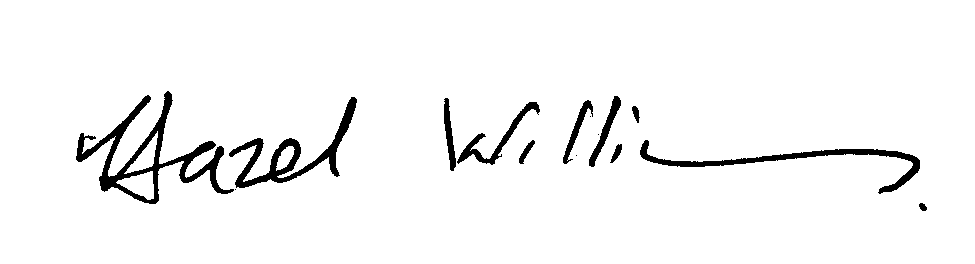 